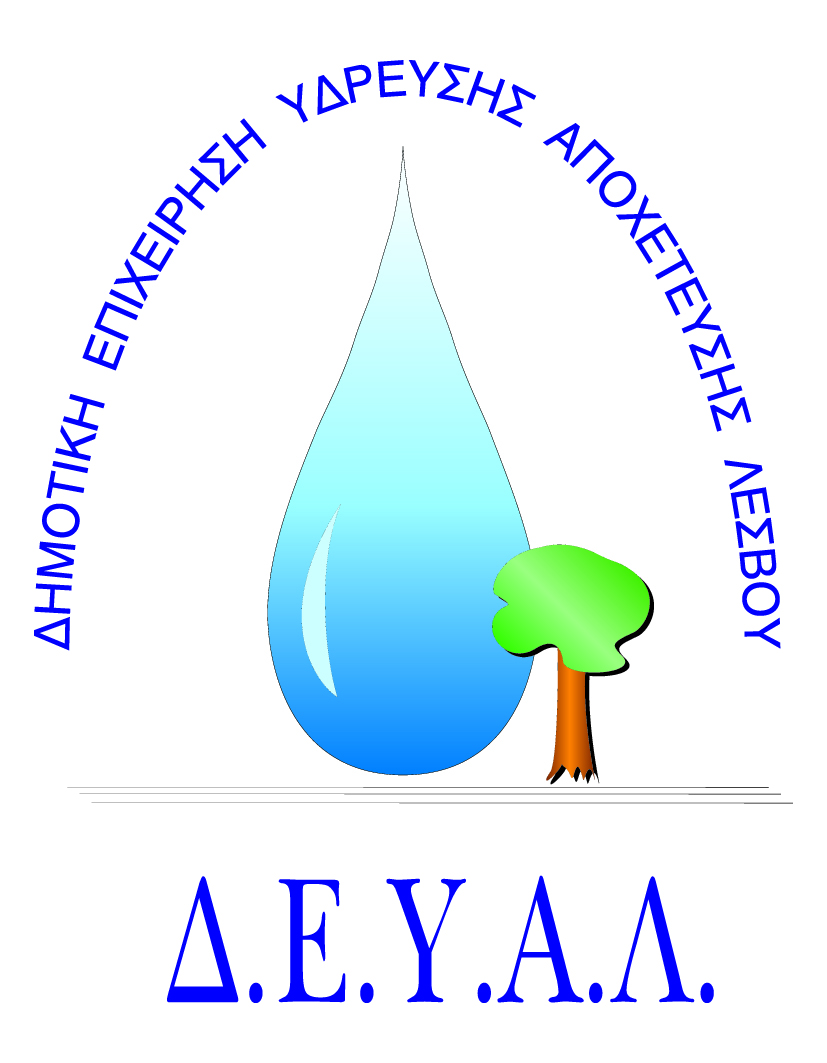 ΔΗΜΟΤΙΚΗ ΕΠΙΧΕΙΡΗΣΗ                                                               Ημερομηνία:ΥΔΡΕΥΣΗΣ ΑΠΟΧΕΤΕΥΣΗΣ                                             ΛΕΣΒΟΥ                                                                                                                     Προς                                                                                                                     Δ.Ε.Υ.Α. ΛέσβουΕΝΤΥΠΟ 1 - ΟΙΚΟΝΟΜΙΚΗ ΠΡΟΣΦΟΡΑ	Προς Υπογραφή Προσφέροντος ή Εκπροσώπου του……………………………………………………… Όνομα υπογράφοντος……………………………………………….Αρ. Δελτίου Ταυτότητας/ΔιαβατηρίουΥπογράφοντος………………………………………………..Ιδιότητα υπογράφοντος……………………………………………… ΘΕΜΑ:ΑΠΟΚΑΤΑΣΤΑΣΗ ΦΩΤΙΣΜΟΥ ΚΕΝΤΡΙΚΟΥ ΑΝΤΛΙΟΣΤΑΣΙΟΥ ΥΔΡΕΥΣΗΣ ΥΔΑΤΑ    Αρ. πρωτ.:  2826/28-3-2019Α/ΑΠΟΣΟΤΗΤΑΠΕΡΙΓΡΑΦΗΤΙΜΗ ΜΟΝ. ΚΟΣΤΟΣ13ΦΩΤΟΚΥΤΤΑΡΟ ΣΤΕΓΑΝΟ ΗΜΕΡΑΣ-ΝΥΧΤΑΣ 230V ΜΕ ΕΠΑΦΗ ΦΟΡΤΙΟΥ 5.500KW ΚΑΙ ΡΥΘΜΙΣΗ LUX 5-50 25ΠΡΟΒΟΛΕΙΣ LED 50W 330mΚΑΛΩΔΙΟ ΝΥΥ 3 Χ 1,5mm2ΚΑΘΑΡΗ ΑΞΙΑΚΑΘΑΡΗ ΑΞΙΑΚΑΘΑΡΗ ΑΞΙΑΚΑΘΑΡΗ ΑΞΙΑΦΠΑ…..%ΦΠΑ…..%ΦΠΑ…..%ΦΠΑ…..%ΣΥΝΟΛΟΣΥΝΟΛΟΣΥΝΟΛΟΣΥΝΟΛΟ